Πληροφορίες: Κατερίνα Κοκάλα                                         Θεσ/νίκη,7.09.2020 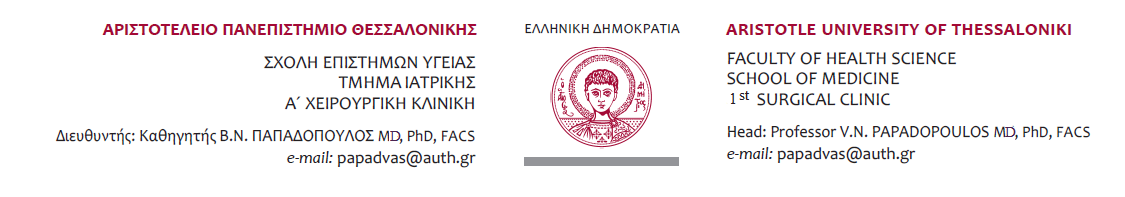 Τηλ: 2310 99158                    				                                                                                                          ANAKOINΩΣΗ ΠΡΟΣΟΧΗ αλλαγή ώρας εξέτασης στην ΑΓΓΕΙΟΧΕΙΡΟΥΡΓΙΚΗΚαλούνται οι κ. κ. φοιτήτριες/τες που επιθυμούν να εξεταστούν στο επιλεγόμενο μάθημα της «Αγγειοχειρουργικής» στις 24.9.2020 ημέρα Πέμπτη και ώρα 16:00π.μ., να εγγραφούν μέσω του elearning.auth.gr με τον κωδικό του μαθήματος  ΙΑ0240  στο «Δήλωση συμμετοχής στις εξετάσεις».Ενημερώνουμε πως οι εξετάσεις θα γίνουν ηλεκτρονικά μέσω του elearning.auth.grΑπό τη Γραμματεία της Α΄Χειρουργικής Α.Π.Θ.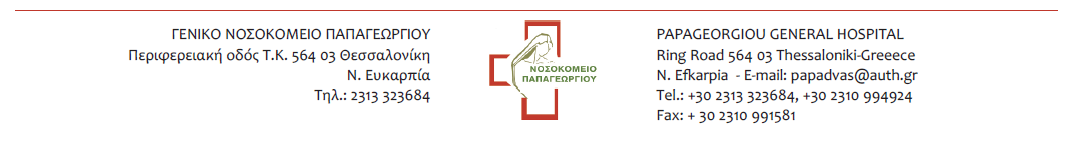 